Воспитательский час «Мы – значит класс»Вступительное слово :Для создания психологического настроя в начале занятия ученикам предлагается: улыбнуться соседу слева, соседу справа, пожать друг другу руки, взяться за руки со своим соседом и произнести дружно хором «ЗДРАВ-СТВУЙ-ТЕ!».Много времени мы с вами проводим вместе в школе, в классе, за одной партой с соседом. И порой не замечаем друг друга, обижаем, говорим в их адрес плохие, обидные слова. А ведь вы все разные, непохожие друг на друга, но все по – своему интересны и неповторимы. Поэтому мы посвятим сегодня наш воспитательский час нашему классу.Воспитатель читает стих:О. ВысоцкаяСережа очень нелюдим,Ох, как бы подружиться с ним?А, может быть, напрасный труд?Его не зря Ежом зовут.Девчонки просят: «Ежик!»Дай перочинный ножик.А Коля крикнет всех смеша.— Не уколитесь об Ежа!Но Еж как будто глух и нем,Сидит, не говорит ни с кем!— Сережа, взять билет в кино?А он сердито буркнет: «Нет!— А на коньках пойдешь кататься?— Нет, мама будет волноваться!А вот уже под Новый годУзнали об Еже,что Ежик с матерью живетВ подвальном этаже.Что нет отца, а мать больна,Давно уж не встает она.И Ежик ходит за обедом,И топит печь вдвоем с соседом.И должен в комнате прибрать,А иногда и постирать.Конечно, трудно одномуПриходится Сереже.Решил Алеша: мы емуВсе вместе – ка поможем.Друзья стучатся у дверей— Открой, Сережа, поскорей!Мы в нашем переулкеТебе купили булки.И сахар взяли заодноА здесь в пакетиках – пшено!Давай готовить ужин.Сережа был сконфужен.Уж не казался он Ежом,Он стал совсем не колкий.Скорей за чайником пошел,Достал посуду с полки.Теперь хотел бы он дружитьПожалуй, с целым светом.Когда кому-то трудно жить —Должны вы знать об этом!Викторина «Что же мы знаем о своем классе?»2) Назовите самое короткое имя мальчика? 3) А самое длинное?4) У кого день рождения раньше всех в году?5) В каком месяце у нас больше всего именинников?«Мы такие разные»Воспитатель организует дискуссию, зачитывая высказывания, а учащиеся называют фамилии учеников, на их взгляд подходящих под названную фразу.В нашем классе самым самостоятельным является…Часто меня приятно удивлял…Хулигану крупно не повезет, если на его пути встретится…Самая одаренная личность в нашем классе – это…Лучше всех умеет в классе выслушать, понять и поддержать…Если в классе тихо, то значит, в нем отсутствует…Лучше всех учится……Чаще всего мне ругают…Рисует лучше всех…Украшением  дискотеки является…Самым добрым человеком в классе, можно назвать…Самым тихим в классе является…Щедрость не знает границ у…Скромность всегда украшает…Веселит всех в классе…Самый вспыльчивый в классе …ФизкультминуткаНеобходимо хлопнуть в ладоши, если относишь себя к следующей категории:Хлопают все присутствующие;Только мальчики;Только те, кто любит вкусно поесть;Только те, кто срывает  уроки;Только те, кто хорошо учится;Только те, кто не любит каникулы;Только те, кто любит сладкое;Только те, кому нравится играть в футбол;Только те, у кого прекрасное настроение;Только те, кто любит драться;Только те ,кто любит порядок.Давайте, ребята, вспомним такие добрые слова кота Леопольда из мультфильма «Давайте, ребята, жить дружно!». Посмотрим внимательно друг на друга, улыбнёмся и подарим дружеские улыбки.Ну а теперь немного отдохнем. Упражнение называется “КОМПЛИМЕНТЫ”Сидя в команде, все берутся за руки. Глядя в глаза соседу, надо сказать ему несколько добрых слов, за что-то похвалить. Принимающий кивает головой и говорит: “Спасибо, мне очень приятно!” Затем он дарит комплимент своему соседу. Упражнение проводится по кругу.Учитель: Вот уже вы вместе 6-й год. Что вы знаете друг о друге? Составьте рассказ, опираясь на вопросы, о своём однокласснике Выступления учащихся.Вопросы.1. Его имя и отчество?2. День рождения. Знак зодиака.3. Есть ли у него  братья, сестры: (как зовут)4. Какие домашние животные живут у них дома?5. Чем увлекается в свободное время?6. В какие игры любит играть? Книги читать? Телепередачи смотреть?7. Есть ли у него  друзья в школе?8. Можно ли на него положиться в трудную минуту?9. Что бы ты пожелал  ему  в день рождения?Вывод : Я думаю, что теперь вы обратите внимание на своих одноклассников, соседа  по парте, постараетесь узнать о нем  как можно больше. Ведь из этого слагается большая дружба. Мне, как взрослому человеку, радостно слышать, что вы стали друг к другу обращаться по именам. И чтобы вы об этом не забывали, я хочу подарить вам сердечки с толкованием ваших имен.(Классный руководитель зачитывает имя, его толкование и вешает сердечко ученику)Наш классный час подошёл к концу. Давайте возьмёмся за руки и почувствуем поддержку друг друга. Вместе мы – сила, потому что мы – друзья!Рефлексия.Ученикам предлагается на бумажных сотовых телефонах написать SMS- сообщение другу о том, как прошел классный час, оценить, плодотворно он работал.Дружба настоящая в школе начинается,Чтобы не кончаться никогда.Дружба настоящая сердцем проверяетсяИ остаётся с нами навсегда!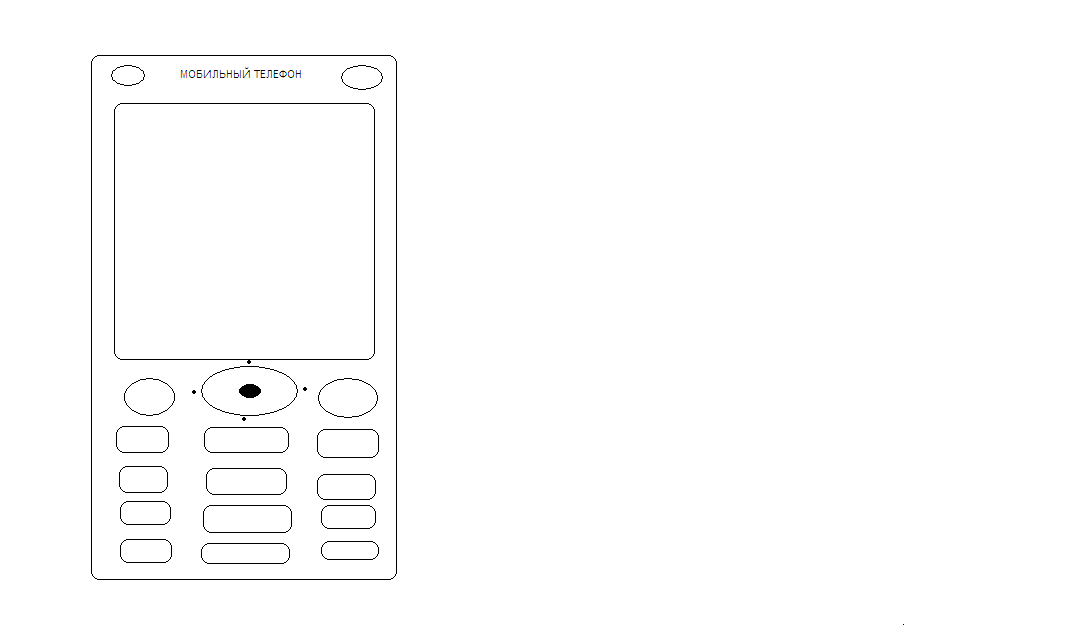 